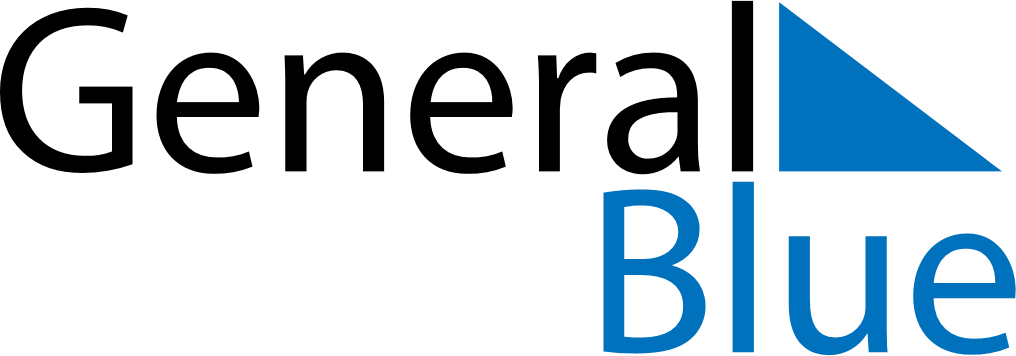 October 2024October 2024October 2024October 2024October 2024October 2024Sumiyn Bulag, East Aimak, MongoliaSumiyn Bulag, East Aimak, MongoliaSumiyn Bulag, East Aimak, MongoliaSumiyn Bulag, East Aimak, MongoliaSumiyn Bulag, East Aimak, MongoliaSumiyn Bulag, East Aimak, MongoliaSunday Monday Tuesday Wednesday Thursday Friday Saturday 1 2 3 4 5 Sunrise: 6:20 AM Sunset: 5:59 PM Daylight: 11 hours and 39 minutes. Sunrise: 6:21 AM Sunset: 5:57 PM Daylight: 11 hours and 36 minutes. Sunrise: 6:23 AM Sunset: 5:55 PM Daylight: 11 hours and 32 minutes. Sunrise: 6:24 AM Sunset: 5:53 PM Daylight: 11 hours and 28 minutes. Sunrise: 6:26 AM Sunset: 5:51 PM Daylight: 11 hours and 25 minutes. 6 7 8 9 10 11 12 Sunrise: 6:27 AM Sunset: 5:49 PM Daylight: 11 hours and 21 minutes. Sunrise: 6:29 AM Sunset: 5:47 PM Daylight: 11 hours and 18 minutes. Sunrise: 6:30 AM Sunset: 5:45 PM Daylight: 11 hours and 14 minutes. Sunrise: 6:32 AM Sunset: 5:43 PM Daylight: 11 hours and 11 minutes. Sunrise: 6:33 AM Sunset: 5:41 PM Daylight: 11 hours and 7 minutes. Sunrise: 6:35 AM Sunset: 5:39 PM Daylight: 11 hours and 3 minutes. Sunrise: 6:36 AM Sunset: 5:37 PM Daylight: 11 hours and 0 minutes. 13 14 15 16 17 18 19 Sunrise: 6:38 AM Sunset: 5:35 PM Daylight: 10 hours and 56 minutes. Sunrise: 6:39 AM Sunset: 5:33 PM Daylight: 10 hours and 53 minutes. Sunrise: 6:41 AM Sunset: 5:31 PM Daylight: 10 hours and 49 minutes. Sunrise: 6:42 AM Sunset: 5:29 PM Daylight: 10 hours and 46 minutes. Sunrise: 6:44 AM Sunset: 5:27 PM Daylight: 10 hours and 42 minutes. Sunrise: 6:45 AM Sunset: 5:25 PM Daylight: 10 hours and 39 minutes. Sunrise: 6:47 AM Sunset: 5:23 PM Daylight: 10 hours and 35 minutes. 20 21 22 23 24 25 26 Sunrise: 6:49 AM Sunset: 5:21 PM Daylight: 10 hours and 32 minutes. Sunrise: 6:50 AM Sunset: 5:19 PM Daylight: 10 hours and 28 minutes. Sunrise: 6:52 AM Sunset: 5:17 PM Daylight: 10 hours and 25 minutes. Sunrise: 6:53 AM Sunset: 5:15 PM Daylight: 10 hours and 21 minutes. Sunrise: 6:55 AM Sunset: 5:13 PM Daylight: 10 hours and 18 minutes. Sunrise: 6:56 AM Sunset: 5:12 PM Daylight: 10 hours and 15 minutes. Sunrise: 6:58 AM Sunset: 5:10 PM Daylight: 10 hours and 11 minutes. 27 28 29 30 31 Sunrise: 7:00 AM Sunset: 5:08 PM Daylight: 10 hours and 8 minutes. Sunrise: 7:01 AM Sunset: 5:06 PM Daylight: 10 hours and 4 minutes. Sunrise: 7:03 AM Sunset: 5:04 PM Daylight: 10 hours and 1 minute. Sunrise: 7:04 AM Sunset: 5:03 PM Daylight: 9 hours and 58 minutes. Sunrise: 7:06 AM Sunset: 5:01 PM Daylight: 9 hours and 54 minutes. 